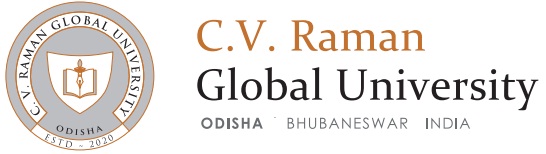 Ref. No- CGU/DEAN-AC/10/11 /21	        Date: 08.03.21Notice for Online REGISTRATION FOR Backlog subjects-2nd/4th/6th SEMESTER EXAMINATION -  2020-21 (Only current 8th Semester  & 2014,2015 & 2016 Admission batch students)The Registration of Backlog subjects for Even Semester shall commence w.e.f. 08.03.21 by online through the following link. The link for registration of backlog subjects is https://forms.gle/5DmDXAQekt62CDTu6Students are instructed to complete the registration activities on or before 20.03.21 to avoid the penalty. Beyond the dates the links will be locked.It is mandatory to complete the registration process in all respect to attend the Examinations. 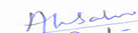 DEAN ACADEMICSCopy to:President office for informationVC for information.Dean Engineering for information.Controller   of exam for information and necessary action.DSW for information and necessary action.Dean 1st year for information and necessary action.G.M. accounts to verify the account statusAll HoDs with a request to disseminate the students through respective mentors. Mr. Swadhin please display this notice in the University website as on priority.